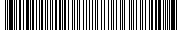 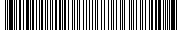 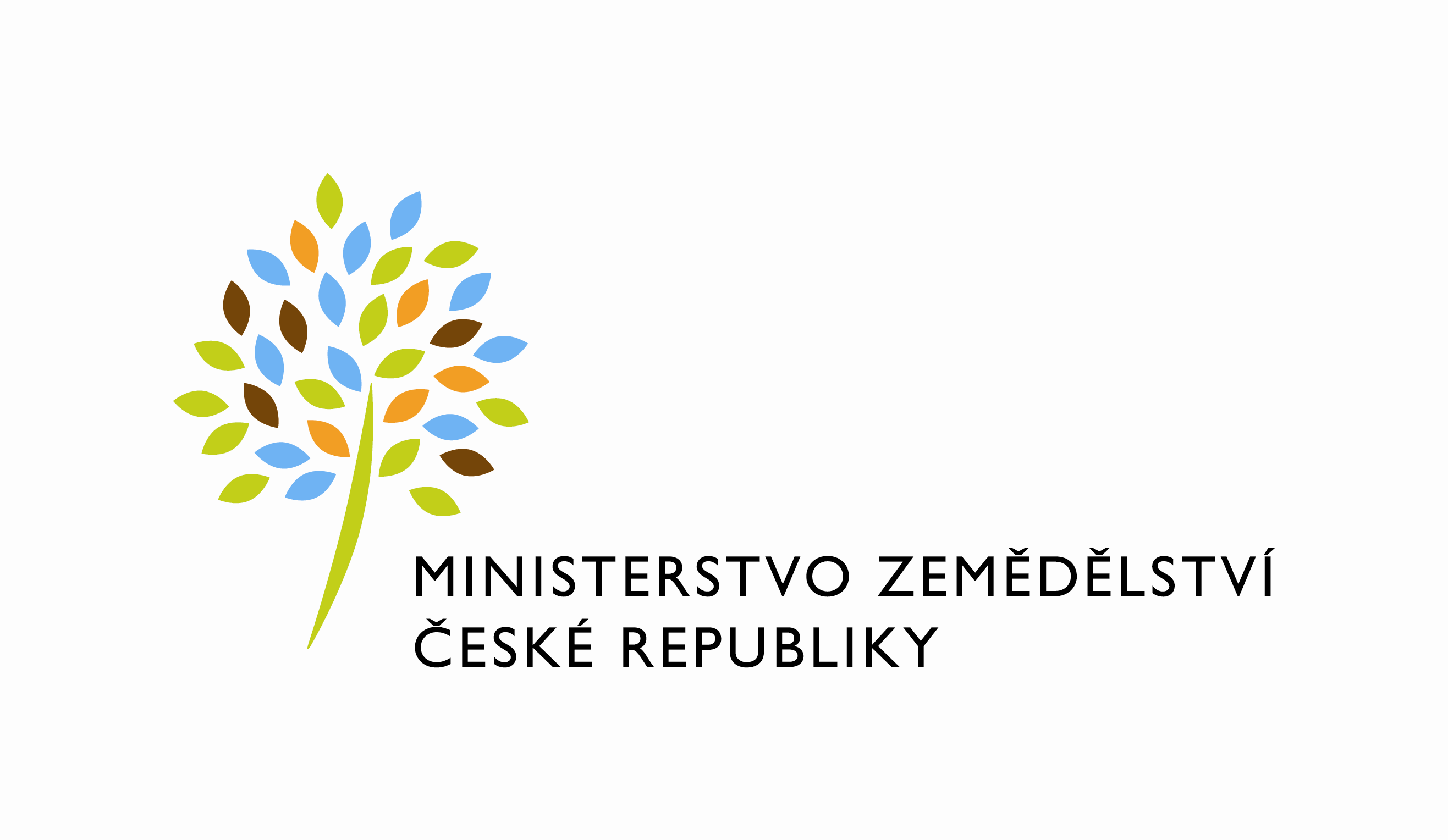  Požadavek na změnu (RfC) – Z35546a – věcné zadáníZákladní informaceStručný popis a odůvodnění požadavku2.1 Popis požadavkuPředmětem PZ je implementace úprav LPIS-EP v souvislosti s úpravou číselníku kultur a krajinných prvků:Rozšíření základního číselníku kultur a krajinných prvkůZajištění nabízení nových kultur/KP v rámci aktualizace DPB/EVPUmožnění přímé změny z G na UÚprava vysvětlivek v rámci procesních tisků LPISÚprava sum v rámci neprocesních tisků LPISDoplnění nových kultur do číselníku plodinÚprava mapového stromečkuÚprava vyhledávání napříč aplikací modulu EP, SZIF, UKZUZPředmětem PZ není úprava webových služeb a exportů, změna kultur a EVP by se do těchto funkcionalit promítnout automaticky. Pokud se tak nestane, bude řešeno následnými požadavky. Do PZ jsou doplněny dva dílčí požadavky související se SZP2023, případně mají návaznost na novelu zákona č. 252/1997 Sb., o zemědělství:Prezentace typu půdy na detailu DPB/ZP a v relevantních tiscíchVypublikování číselníku plodin v režimu pro čtení veřejnostiÚprava funkcionalit číselníku plodin ze zkušeností dosavadní praxePublikace plodin a dalších údajů na veřejném LPIS na základě novely zákona č. 252/1997 Sb., o zemědělstvíOdůvodnění požadované změny (změny právních předpisů, přínosy)Zohlednění novely nařízení vlády č. 307/2014 Sb., která je nezbytná pro realizaci SZP.Rizika nerealizaceNenaplnění novely, nefunkčnost systému LPIS v souladu se zákonným předpisem.Podrobný popis požadavku3.1 Úprava vlastních číselníků3.1.1. Číselník kulturNový číselník kultur má následující podobu:ID nových kultur budou přidělena systémem.3.1.1. Číselník EVPDo číselníku EVP se přidává nový prvek Skalka se zkratkou Sk. Jeho chování v systému je totožné jako v případě krajinného prvku typu mokřad (tj. předpokladem je, že v modulu ENVIRO bude vymezen nový polygon typu „skalka“ a v rámci modulu EP lze EVP druhu Skalka řešit jako kopii ENVIRO polygonu – nemůže být evidován mimo zdrojový polygon) – tato kontrola bude stejně jako v případě EVP druhu Mokřad aplikována pouze ze strany evidence půdy. Pokud dojde k následným změnám v Enviru nad příslušnou entitou není pro toto v systému žádná podpora a může se stát, že je evidován druh Skalka nad plochou, kde již není evidován envi polygon kategorie skalka – v minulosti tam tento polygon evidován byl.V rámci tohoto PZ bude upraven modul ENVIRO takto:Umožnění zákresu polygonu typu SkalkaZajištění totožného procesního chování tohoto polygonu jako polygonu typu MokřadZajištění kontroly, že na stejné ploše ve shodném čase je evidována vždy jen jedna kategorie účinných polygonů Mokřad nebo SkalkaDopady změny číselníkůÚprava číselníků bude mít následující dopady:Umožnit aktualizace kultury DPB a druhu EVP a tím provést rozšíření nabídek pro zadávání – modul Evidence půdy (včetně Komplexní editace)Doplnění nabídek komboboxů napříč. moduly EP (LPIS i iLPIS), UKZUZ, SZIF-KNM (především pro účely vyhledávání)Doplnění nových plodin do aplikace Číselníku plodin – pouze nová verze 2022Doplnění vysvětlivek do procesních a neprocesních tisků. V rámci neprocesních tisků budou doplněny zejména sumární přehledy dle kultur v PDF variantách tisků č. 1,5,7.Doplnění vrstev(obarvení) v rámci mapového stromečku tam, kde jsou prezentovány nové kultury a nový druh EVPV rámci PZ musí být zajištěno, že budou nové kultury a EVP nabízeny v rámci aktualizace EP/EVP a bude umožněno jejich schvalování. Zákaz změny kultury z H nebo Q na UNa chování nových kultur nebudou kladeny žádné podmínky s výjimkou situace, kdy po kultuře H a Q nemůže nastat kultura U.Umožnění změny z G na UV rámci modulu EP bude umožněna změna kultury z G na U shodně jako např. v současné době je možné měnit z S na U. Nebude kladen požadavek na délku doby G před U, ale i zde platí:“ Úhorem se rozumí zemědělsky obhospodařovaná orná půda ležící ladem, včetně ploch vyňatých z produkce v souladu s požadavky stanovenými v předpise Evropské unie8), která byla v bezprostředně předcházejícím období nejméně po dobu 1 roku vedena v evidenci půdy s kulturou standardní orná půda, chmelnice, vinice, ovocný sad, rychle rostoucí dřeviny pěstované ve výmladkových plantážích, plocha s víceletými produkčními plodinami, jiná trvalá kultura nebo školka…“ Taktéž nejsou dotčena pravidla pro dozrávání G,U na T.3.2 Doplnění druhu půdy Druh půdy je napočítáván pro účely hodnocení AZZP, a to na základě BPEJ.Základní kategorie druhů půdy:TěžkáStředníLehkáDruh půdy bude nově prezentován takto:Detail DPB – záložka podrobné, nová podsekce Druh půdyBude doplněn výčet jednotlivých druhů půd vyskytujících se na DPB se sumární výměrou a % podílemBude doplněn údaj o klasifikaci převládajícího druhu půdy dle mechanismu pro AZZPDetail Zemědělské parcely – záložka podrobné, nová podsekce Druh půdyBude doplněn údaj o klasifikaci převládajícího druhu půdy dle mechanismu pro AZZP na záložku NS, v případě neexistence zákresu se přebírá z DPBDruh půdy bude doplněn do tisku č. 1 Základní, tisku č. 2 Detailní a tisk.č.1 NS Souhrn – a to i pro varianty zem. parcel. V tisku č. 1 základní bude druh půdy doplněn do sloupců pro příslušné kultury i v sumační tabulce PDF.3.3 Publikace číselníku plodin pro veřejnost  Číselník plodin bude v režimu bez editace vypublikován jako veřejná aplikace na Eagri.cz s tím, že bude umožněn i export vazby plodin x opatření do XLS.Úpravy číselníku plodin V rámci číselníku plodin budou provedeny následující úpravy:Bude doplněn filtr nad opatření:Historická (všechna opatření kde platnost do je menší nebo rovno než 31.12.2022Nová SZP (všechna opatření s příznakem SZP2023 = ANO)Aktuálně platné (všechna opatření s platnost_do = NULL)Opatření pak budou v záhlaví obarvena dle rozlišení 2015+ a 2023+. Součástí plnění je i vytvoření příznaku SZP2023 – logické rozdělení opatření na 2015+ a 2023+.Vytvoření funkcionality pro manuální synchronizaci dat z produkce do akcept/test pro roli ADMIN.V číselníku plodin v pravém horním rohu bude přidáno tlačítko „i“ se stahovatelnou nápovědou v podobě pdf. PDF bude obsahovat základní informace o jednotlivých titulech ze SDB. V pdf budou tituly a opatření, která mají v SDB nastavenou vlastnost „Stanovovat způsobilost plodin“ = ANO nebo KNM. Z atributů opatření by se měl zobrazovat kód; ID; Typ; Zkratka; Zkrácený název; Plný název; platnost od; platnost do a případně nový příznak SZP 2023=Ano/Ne, viz výše.Úprava veřejného LPISDo veřejného LPIS budou doplněny nově zákonem zveřejňované údaje:PlodinyKontaktyZveřejnění vrstvy plodinBudou zveřejněna data platné deklarace plodin pro jednotlivé DPB, a to v obdobném rozsahu, který je prezentován v modulu EP/iLPIS, tj.:V mapě bude přenesena stromová struktura Geoprostorová žádost/Deklarace plodin - pouze vrstva Deklarace plodin s možností volby roku (nikoliv platnosti dat, budou se zobrazovat vždy poslední platné verze deklarace plodin pro daný rok); barevné rozlišení a zobrazení vrstvy v mapě bude totožné jako v případě modulu EP/iLPISPo projetí myši bude k dispozici bublina s údaji o deklarované plodině shodně jako v EP/iLPIS – nebude proklik do detailNa detailu DPB bude vytvořena nový záložka plodiny, na které budou vypsány deklarace v jednotlivých letech ve struktuře seřazeno sestupně:RokPlodinaDekl. výměraZveřejnění kontaktních údajů uživateleNa detail uživatele bude doplněna sekce Kontaktní údaje ze záložky Podrobné (Panel Uživatel) – viz obrázek:xxxUmístění bude pod atributy se současné karty Uživatele na pLPIS.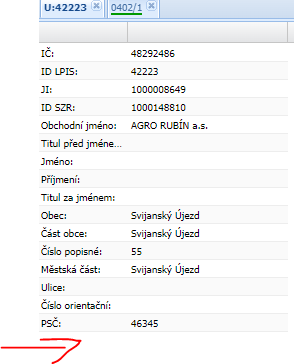 Dopady na IS MZe(V případě předpokládaných či možných dopadů změny na infrastrukturu nebo na bezpečnost je třeba si vyžádat stanovisko relevantních specialistů, tj. provozního, bezpečnostního garanta, příp. architekta.).Je nezbytné zajistit a v rámci tohoto PZ zafinancovat tyto úpravy návazných systémů:Zohlednění nových kultur v rámci EPH – je předmětem tohoto PZ.Vypublikování centrálního číselníku plodin na Eagri.cz. Zajištění prokliku z číselníkové aplikace Data ke stažení na tento číselník.Na provoz a infrastrukturuBez dopaduNa bezpečnostBez dopaduNa součinnost s dalšími systémyBez dopaduPožadavky na součinnost AgriBus(Pokud existují požadavky na součinnost Agribus, uveďte specifikaci služby ve formě strukturovaného požadavku (request) a odpovědi (response) s vyznačenou změnou.)Požadavek na podporu provozu naimplementované změny(Uveďte, zda zařadit změnu do stávající provozní smlouvy, konkrétní požadavky na požadované služby, SLA.)Požadavek na úpravu dohledového nástroje(Uveďte, zda a jakým způsobem je požadována úprava dohledových nástrojů.)Požadavek na dokumentaciROZSAH TECHNICKÉ DOKUMENTACESparx EA modelu (zejména ArchiMate modelu) V případě, že v rámci implementace dojde k jeho změnám oproti návrhu architektury připravenému jako součást analýzy, provede se aktualizace modelu. Sparx EA model by měl zahrnovat:aplikační komponenty tvořící řešení, případně dílčí komponenty v podobě ArchiMate Application Component,vymezení relevantních dílčích funkcionalit jako ArchiMate koncepty, Application Function přidělené k příslušné aplikační komponentě (Application Component),prvky webových služeb reprezentované ArchiMate Application Service,hlavní datové objekty a číselníky reprezentovány ArchiMate Data Object,activity model/diagramy anebo sekvenční model/diagramy logiky zpracování definovaných typů dokumentů,popis použitých rolí v systému a jejich navázání na související funkcionality (uživatelské role ve formě ArchiMate konceptu Data Object a využití rolí v rámci funkcionalit/ Application Function vazbou ArchiMate Access),doplnění modelu o integrace na externí systémy (konzumace integračních funkcionalit, služeb a rozhraní), znázorněné ArchiMate vazbou Used by.Bezpečnostní dokumentaceJde o přehled bezpečnostních opatření, který jen odkazuje, kde v technické dokumentaci se nalézá jejich popisJedná se především o popis těchto bezpečnostních opatření (jsou-li relevantní):řízení přístupu, role, autentizace a autorizace, druhy a správa účtů,omezení oprávnění (princip minimálních oprávnění),proces řízení účtů (přidělování/odebírání, vytváření/rušení),auditní mechanismy, napojení na SIEM (Syslog, SNP TRAP, Textový soubor, JDBC, Microsoft Event Log…),šifrování,zabezpečení webového rozhraní, je-li součástí systému,certifikační autority a PKI,zajištění integrity dat,zajištění dostupnosti dat (redundance, cluster, HA…),zálohování, způsob, rozvrh,obnovení ze zálohy (DRP) včetně předpokládané doby obnovy,předpokládá se, že existuje síťové schéma, komunikační schéma a zdrojový kód.Dohledové scénáře jsou požadovány, pokud Dodavatel potvrdí dopad na dohledové scénáře/nástroj. U dokumentů, které již existují, se má za to, že je požadována jejich aktualizace. Pokud se požaduje zpracování nového dokumentu namísto aktualizace stávajícího, uveďte toto explicitně za názvem daného dokumentu, např. „Uživatelská příručka – nový“.Provozně-technická dokumentace bude zpracována dle vzorového dokumentu, který je připojen – otevřete dvojklikem: xxx      Akceptační kritériaPlnění v rámci požadavku na změnu bude akceptováno, jestliže budou akceptovány dokumenty uvedené v tabulce výše v bodu 5, budou předloženy podepsané protokoly o uživatelském testování a splněna případná další kritéria uvedená v tomto bodu. Základní milníkyPřílohy1.2.Podpisová doložkaB – nabídkA řešení k požadavku  Z35546Návrh konceptu technického řešení  Viz část A tohoto PZ, body 2 a 3. Vícepráce a jejich členění:Související změny v EPH jsou v rámci nacenění zohledněny v části vícepráce, kdy realizace bude provedena až po implementaci nových kultur v LPIS. Detailní rozpad zatím není možné stanovit. Odhad prací pro začlenění nového číselníku kultur do EPH je 30 MD (jedná se o max. hodnotu). 40 MD je určeno pro úpravu Agend ÚKZÚZ pro AZZP – výsledky odběrů organická hmota a rozšíření zasílání výsledků z odběrů ze SOV do AZZP. 10 MD je alokováno na další úpravy v rámci zavedení nových kultur a EVP do Evidence půdy. Max. 5 MD na úpravu Data ke stažení a proklik na číselník plodin.Před použitím každého bodu víceprací bude stanoven přesnější odhad, který bude na MZe zaslán před zahájením prací.Možný přesah do WS služeb a dalších bodů neuvedených v PZ bude řešen z víceprací a také až po dohodě se Zadavatelem.Uživatelské a licenční zajištění pro ObjednateleV souladu s podmínkami smlouvy č. 391-2019-11150Dopady do systémů MZeNa provoz a infrastrukturu(Pozn.: V případě, že má změna dopady na síťovou infrastrukturu, doplňte tabulku v připojeném souboru - otevřete dvojklikem.)     Na bezpečnostNávrh řešení musí být v souladu se všemi požadavky v aktuální verzi Směrnice systémové bezpečnosti MZe. Upřesnění požadavků směrnice ve vztahu k tomuto RfC:Na součinnost s dalšími systémyAgendy ÚKZÚZ – SOV – očekávaná vícepráceNa součinnost AgriBusNa dohledové nástroje/scénářeOstatní dopady(Pozn.: Pokud má požadavek dopady do dalších požadavků MZe, uveďte je také v tomto bodu.)Požadavky na součinnost Objednatele a třetích stran(Pozn.: K popisu požadavku uveďte etapu, kdy bude součinnost vyžadována.)Harmonogram plnění*/ Upozornění: Uvedený harmonogram je platný v případě, že Dodavatel obdrží objednávku do 31.12.2022. V případě pozdějšího data objednání si Dodavatel vyhrazuje právo na úpravu harmonogramu v závislosti na aktuálním vytížení kapacit daného realizačního týmu Dodavatele či stanovení priorit ze strany Objednatele.Pracnost a cenová nabídka navrhovaného řešenívčetně vymezení počtu člověkodnů nebo jejich částí, které na provedení poptávaného plnění budou spotřebovány(Pozn.: MD – člověkoden, MJ – měrná jednotka, např. počet kusů)PřílohyPodpisová doložkaC – Schválení realizace požadavku Z35546Specifikace plněníPožadované plnění je specifikováno v části A a B tohoto RfC. Dle části B bod 3.2 jsou pro realizaci příslušných bezpečnostních opatření požadovány následující změny:Uživatelské a licenční zajištění pro Objednatele (je-li relevantní):Požadavek na součinnost(V případě, že má změnový požadavek dopad na napojení na SIEM, PIM nebo Management zranitelnosti dle bodu 1, uveďte také požadovanou součinnost Oddělení kybernetické bezpečnosti.)Harmonogram realizacePracnost a cenová nabídka navrhovaného řešenívčetně vymezení počtu člověkodnů nebo jejich částí, které na provedení poptávaného plnění budou spotřebovány(Pozn.: MD – člověkoden, MJ – měrná jednotka, např. počet kusů)PosouzeníBezpečnostní garant, provozní garant a architekt potvrzují svým podpisem za oblast, kterou garantují, správnost specifikace plnění dle bodu 1 a její soulad s předpisy a standardy MZe a doporučují změnu k realizaci. (Pozn.: RfC se zpravidla předkládá k posouzení Bezpečnostnímu garantovi, Provoznímu garantovi, Architektovi, a to podle předpokládaných dopadů změnového požadavku na bezpečnost, provoz, příp. architekturu. Koordinátor změny rozhodne, od koho vyžádat posouzení dle konkrétního případu změnového požadavku.)SchváleníSvým podpisem potvrzuje požadavek na realizaci změny:(Pozn.: Oprávněná osoba se uvede v případě, že je uvedena ve smlouvě.)VysvětlivkyID PK MZe:711Název změny:LPIS – změny kultur v důsledku změn nařízení vlády č. 307/2014 Sb.LPIS – změny kultur v důsledku změn nařízení vlády č. 307/2014 Sb.LPIS – změny kultur v důsledku změn nařízení vlády č. 307/2014 Sb.Datum předložení požadavku:Datum předložení požadavku:Požadované datum nasazení:31.1.2023 pro etapu I28.2.2023 pro zbývající funkc. Kategorie změny:Normální       Urgentní  Priorita:Vysoká    Střední     Nízká Oblast:Aplikace         Zkratka: LPIS Oblast:Aplikace         Typ požadavku: Legislativní    Zlepšení    Bezpečnost Oblast:Infrastruktura  Typ požadavku:Nová komponenta    Upgrade   Bezpečnost    Zlepšení    Obnova  RoleJméno Organizace /útvarTelefonE-mailŽadatel/Věcný garantLenka TypoltováMZe-CPR221812342Lenka.Typoltova@mze.czKoordinátor změny:Jiří BukovskýCPR/11121222182710Jiri.Bukovsky@mze.czPoskytovatel/Dodavatel:xxxO2ITSxxxxxxSmlouva č.:391-2019-11150KL: HR-001 idnazevzkratka2standardní orná půdaR10úhorU11travní porostG7trvalý travní porostT4viniceV3chmelniceC6ovocný sadS91školkaK98rychle rostoucí dřeviny pěstované ve výmladkových plantážíchDplocha s víceletými produkčními plodinamiPplocha s lanýži  H5jiná trvalá kulturaJ99zalesněná půdaL97rybníkBplocha s kontejneryQ12mimoprodukční plochaM9jiná kulturaOIDDokumentFormát výstupu (ano/ne)Formát výstupu (ano/ne)Formát výstupu (ano/ne)GarantIDDokumentel. úložištěpapírCDGarantAnalýza navrhnutého řešení – implementační dokumentANONENEDokumentace dle specifikace Závazná metodika návrhu a dokumentace architektury MZeANONENETestovací scénář, protokol o otestováníANONENEUživatelská příručkaANONENEVěcný garantProvozně technická dokumentace (systémová a bezpečnostní dokumentace)ANONENEOKB, OPPTZdrojový kód a měněné konfigurační souboryANONENEV případě změn webových služeb -  konzumentské testy WS – technická dokumentace dotčených webových služeb (WSDL, povolené hodnoty včetně popisu významu, případně odkazy na externí číselníky, vnitřní logika služby, chybové kódy s popisem, popis logování na úrovni služby)ANONENEDohledové scénáře (úprava stávajících/nové scénáře)NENENEMilníkTermínZahájení pracíPo objednáníNasazení na test – změna G na U, nové kultury30.1.2023Nasazení na test – ostatní funkcionality15.2.2023Nasazení na provoz +15 dnů od testuAkceptace31.3.2023Za resort MZe:Jméno:Podpis:ŽadatelLenka TypoltováKoordinátor změny:Jiří BukovskýID PK MZe:711Č.Oblast požadavkuPředpokládaný dopad a navrhované opatření/změnyŘízení přístupu 3.1.1. – 3.1.6.Bez dopaduDohledatelnost provedených změn v datech 3.1.7.Bez dopaduCentrální logování událostí v systému 3.1.7.Bez dopaduŠifrování 3.1.8., Certifikační autority a PKI 3.1.9.Bez dopaduIntegrita – constraints, cizí klíče apod. 3.2.Bez dopaduIntegrita – platnost dat 3.2.Bez dopaduIntegrita - kontrola na vstupní data formulářů 3.2.Bez dopaduOšetření výjimek běhu, chyby a hlášení 3.4.3.Bez dopaduPráce s pamětí 3.4.4.Bez dopaduŘízení - konfigurace změn 3.4.5.Bez dopaduOchrana systému 3.4.7.Bez dopaduTestování systému 3.4.9.Bez dopaduExterní komunikace 3.4.11.Bez dopaduMZe / Třetí stranaPopis požadavku na součinnostMZE / SZIFSoučinnost při testování a akceptaci PZPopis etapyTermín */I. Fáze – implementace nových kultur a druhů EVP/kategorií Enviro (kap. 3.1)28.2.2023II. Fáze – Úpravy číselníku plodin (kap. 3.4) a Doplnění druhu půd (kap. 3.2)15.3.2023III. Fáze – zveřejnění číselníku plodin na pLPIS (kap. 3.3) a úpravy veřejného LPIS (kap. 3.5)30.4.2023Akceptace25.5.2023Oblast / rolePopisPracnost v MD/MJv Kč bez DPHv Kč s DPHViz cenová nabídka v příloze č.01321,1252 858 012,503 458 195,13Celkem:Celkem:321,1252 858 012,503 458 195,13IDNázev přílohyFormát (CD, listinná forma)01Cenová nabídkaListinná forma02Detailní rozpade-mailemNázev DodavateleJméno oprávněné osobyPodpisO2 IT Services s.r.o.xxxID PK MZe:711Č.Oblast požadavkuRealizovat(ano  / ne )Upřesnění požadavkuŘízení přístupu 3.1.1. – 3.1.6.Bez dopaduDohledatelnost provedených změn v datech 3.1.7.Bez dopaduCentrální logování událostí v systému 3.1.7.Bez dopaduŠifrování 3.1.8., Certifikační autority a PKI 3.1.9.Bez dopadu Integrita – constraints, cizí klíče apod. 3.2.Bez dopaduIntegrita – platnost dat  3.2.Bez dopaduIntegrita - kontrola na vstupní data formulářů 3.2.Bez dopaduOšetření výjimek běhu, chyby a hlášení 3.4.3.Bez dopaduPráce s pamětí 3.4.4.Bez dopaduŘízení - konfigurace změn 3.4.5.Bez dopaduOchrana systému 3.4.7.Bez dopaduTestování systému 3.4.9.Bez dopaduExterní komunikace 3.4.11.Bez dopaduÚtvar / DodavatelPopis požadavku na součinnostOdpovědná osobaMZe / SZIFTestování, akceptacežadatelPopis etapyTermín */I. Fáze – implementace nových kultur a druhů EVP/kategorií Enviro (kap. 3.1)28.2.2023II. Fáze – Úpravy číselníku plodin (kap. 3.4) a Doplnění druhu půd (kap. 3.2)15.3.2023III. Fáze – zveřejnění číselníku plodin na pLPIS (kap. 3.3) a úpravy veřejného LPIS (kap. 3.5)30.4.2023Akceptace25.5.2023Oblast / rolePopisPracnost v MD/MJv Kč bez DPHv Kč s DPHViz cenová nabídka v příloze č.01321,1252 858 012,503 458 195,13Celkem:Celkem:321,1252 858 012,503 458 195,13RoleJménoPodpis/MailBezpečnostní garantKarel ŠteflProvozní garantAleš ProšekArchitektRoleJménoPodpisŽadatel/Věcný garantLenka TypoltováKoordinátor změnyJiří BukovskýOprávněná osoba dle smlouvyVladimír Velas